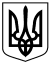 Сумська міська радаУПРАВЛІННЯ СЛУЖБА У СПРАВАХ  ДІТЕЙНАКАЗ« 27 » лютого 2020 року                          м. Суми                                        № 9-АГПро преміювання працівниківза лютий 2020 року       Відповідно до Постанови Кабінету Міністрів України від 09.03.2006 № 268 «Про упорядкування  структури  та  умов  оплати  праці  працівників апарату органів виконавчої влади, органів прокуратури, судів та інших органів» (зі змінами), наказу Міністерства соціальної політики України від 02.10.1996 № 77 «Про умови оплати праці робітників, зайнятих обслуговуванням органів виконавчої влади, місцевого самоврядування та їх виконавчих органів, органів прокуратури, судів та інших органів» (зі змінами), розпорядження міського голови від 26.12.2019 № 557-к «Про Порядок щомісячного преміювання працівників апарату та виконавчих органів Сумської міської ради на 2020 рік, Колективного договору між адміністрацією та трудовим колективом служби у справах дітей Сумської міської  ради на 2018-2020 роки, враховуючи особистий вклад працівників у загальні результати роботи,НАКАЗУЮ: 1. Виплатити премію за лютий 2020 року за фактично відпрацьований час у відсотках до суми посадового окладу, надбавок та доплат працівникам управління «Служба у справах дітей Сумської міської ради:       2.  Видатки, пов’язані з установленими цим наказом преміями, здійснити при наявності коштів на їх виплату, у межах фонду преміювання та економії фонду оплати праці.Начальник управління                                                             В.В. Подопригора№п\пПІБ                 ПосадаРозмірпремії у % 1.Сухенко І.О.  головний бухгалтер702.Максименко О.А.начальник відділу профілактичної роботи та соціально-правового захисту дітей, які опинились у складних життєвих обставинах603.Коротких А.О.головний спеціаліст-юрисконсульт604.Антипенко Б.В.головний спеціаліст-юрисконсульт705.Тютюнник О.А.головний спеціаліст706.Черненко С.І.головний спеціаліст707.Ярмоленко М.М.головний спеціаліст708.Нікітін О.О.головний спеціаліст709.Прилипко З.В.головний спеціаліст7010.Сущенко В.В.головний спеціаліст7011.Панок О.А.головний спеціаліст7012.Шерстюк О.В.спеціаліст І категорії7013.Черняк Т.М.діловод8514.Соколов В.М.водій8515.Сергієнко Т.А.прибиральник службових приміщень85